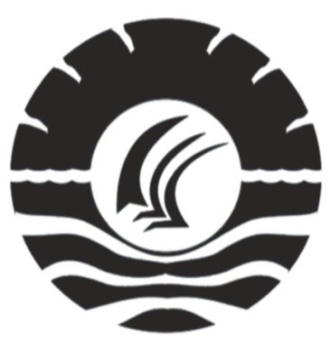 STUDI TENTANG MANAJEMEN KEUANGAN SEKOLAH DI SMK 45 KALOSI KECAMATAN ALLA KABUPATEN ENREKANGS K R I P S IDiajukan kepada Fakultas Ilmu Pendidikan Universitas Negeri MakassarUntuk Memenuhi Sebagian Persyaratan MemperolehGelar Sarjana Pendidikan (S. Pd.).OlehNELFA  LH1143040012JURUSAN ADMINISTRASI PENDIDIKANFAKULTAS ILMU PENDIDIKANUNIVERSITAS NEGERI MAKASAR2015PERSETUJUAN PEMBIMBINGSkripsi dengan judul “Studi Tentang Manajemen Keuangan Sekolah Di SMK 45 Kalosi Kecamatan Alla Kabupaten Enrekang”.Atas nama:	Nama	: Nelfa Lh	Nim	: 1143040012	Jurusan	: Administrasi Pendidikan	Fakultas 	: Ilmu PendidikanSetelah diperiksa dan diteliti, naskah skripsi ini telah dinyatakan lulus.Makassar, 19 Oktober  2015Pembimbing I						Pembimbing II	Dr. Andi Noracmah, M.Pd.				Sumarlin Mus, S.Pd., M.Pd.	NIP.  19580518 198503 2 001			NIP. 19831202 201012 1 008	Disahkan :Ketua Jurusan Administrasi PendidikanDr. Ratmawati T, M.PdNIP : 19671110 200501 2 002PENGESAHAN UJIAN SKRIPSISkripsi atas nama: Nelfa Lh. NIM 1143040012, Judul “Studi Tentang Manajemen Keuangan Sekolah di SMK 45 Kalosi Kecamatan Alla Kabupaten Enrekang”. Diterima oleh panitia Ujian Skripsi Fakultas Ilmu Pendidikan Universitas Negeri Makassar dengan SK Dekan Nomor: 7312/UN36.4/PP/2015 tanggal 9 Oktober 2015 untuk memenuhi sebagian persyaratan memperoleh gelar Sarjana Pendidikan pada Jurusan Administrasi Pendidikan pada hari Jum’at, 16 Oktober 2015.							Disahkan oleh:							PD. Bidang Akademik FIP UNM							Dr. Abdul Saman, M.Si.,Kons							NIP. 19720817 200212 1 001Panitia Ujian:Ketua		: Dr. Abdullah Sinring, M.Pd	         	          ( ........................... )Sekretaris		: Dra. Sitti Habibah, M.Si	                      ( ........................... )Pembimbing I	: Dr. Andi Nurochmah, M.Pd		          ( ........................... )Pembimbing II	: Sumarlin Mus, S.Pd.,M.Pd	                      ( ........................... )Penguji I		: Prof. Suparlan Suhartono, M.Ed,Ph.D       ( ........................... )Penguji II		: Drs.M. Ali Latif Amri, M.Pd       	          ( ........................... )PERNYATAAN KEASLIAN SKRIPSISaya yang bertanda tangan di bawah ini:Nama		:  Nelfa LhNIM		:  1143040012Jurusan		:  Administrasi PendidikanJudul 	:	Studi Tentang Manajemen Keuangan Sekolah Di SMK 45 Kalosi Kecamatan Alla Kabupaten EnrekangMenyatakan dengan sebenarnya bahwa skripsi yang saya tulis ini benar hasil karya saya sendiri dan bukan merupakan pengambialihan tulisan atau pikiran orang lain yang saya akui sebagai hasil tulisan atau pikiran sendiri.Apabila dikemudian hari terbukti atau dapat dibuktikan bahwa skripsi ini hasil jiplakan atau mengandung unsur plagiat, maka saya bersedia menerima sanksi atas perbuatan tersebut sesuai ketentuan yang berlaku.Makassar, 19 Oktober 2015Yang membuat pernyataan,Nelfa Lh1143040012MOTTO DAN PERUNTUKANBersabar, Berusaha, dan Bersyukur#Bersabar dalam berusaha
#Berusaha dengan tekun dan pantang menyerah
#dan Bersyukur atas apa yang telah diperoleh(Nelfa Lh)Aku belajar, aku tegar, dan aku bersabar hingga aku berhasil(Nelfa Lh)Kuperuntukkan karya ini  sebagai  kado istimewa buat Ayahanda dan Ibunda tercinta, yang  telah  berkorban  untuk kesuksesanku  serta buat             saudara-saudaraku yang senantiasa membantu  dan keluarga besarku,  terima kasih atas doanya, serta semua orang  yang telah mendukungku. Semoga karunia-Nya mengiringi langkah kita semua.Amin. . .	ABSTRAKNELFA LH, 2015. Skripsi. Studi Tentang Manajemen Keuanga Sekolah di SMK   45 Kalosi Kecamatan Alla Kabupaten Enrekang. Dibimbing oleh                            Dr. Andi Nurochmah. M.Pd  dan Sumarlin Mus. S.Pd, M.Pd Jurusan Administrasi Pendidikan  Fakultas Ilmu Pendidikan Universitas Negeri Makassar.Skripsi ini disusun bersumber pada hasil penelitian tentang manajemen keuangan sekolah di SMK 45 Kalosi Kecamatan Alla Kabupaten Enrekang. Fokus masalah penelitian ini adalah bagaimana manajemen keuangan sekolah di SMK 45 Kalosi Kecamatan Alla Kabupaten Enrekang? Tujuan Penelitian ini adalah untuk mengetahui manajemen keuangan sekolah di SMK 45 Kalosi Kec. Alla Kab. Enrekang. Penelitian ini menggunakan pendekatan kualitatif dengan jenis penelitian deskriptif kualitatif. Subjek penelitian berjumlah 8 orang yang terdiri dari 1 kepala sekolah, wakasek 1 orang, guru 4 orang, TU 1 orang, dan komite sekolah 1 orang. Teknik pengumpulan data dengan menggunakan teknik wawancara dan teknik dokumentasi. Hasil penelitian menunjukkan bahwa manajemen keuangan sekolah di SMK 45 Kalosi Kecamatan Alla Kabupaten Enrekang menunjang pencapaian tujuan pendidikan nasional. Hal ini menunjukkan bahwa manajemen keuangan yang ditunjukkan dengan indikator manajemen keuangan sekolah yaitu: perencanaan keuangan sekolah, penyusunan RAPBS (Rencana Anggaran Pengeluaran Belanja Sekolah), penggunaan keuangan sekolah, dan pertanggungjawaban keuangan sekolah. Berdasarkan indikator-indikator mengenai manajemen keuangan sekolah di SMK 45 Kalosi Kecamatan Alla Kabupaten Enrekang, dapat disimpulkan bahwa manajemen keuangan di SMK 45 Kalosi Kecamatan Alla Kabupaten Enrekang telah berjalan sesuai dengan prosedur yang ditetapkan oleh Dinas Pendidikan Kabupaten Enrekang.PRAKATAPuji syukur kehadirat Allah SWT senantiasa penulis panjatkan, karena berkat rahmat dan hidayah-Nya, sehingga skripsi ini dapat terselesaikan. Skripsi ini berjudul “Studi Tentang Manajemen Keuangan Sekolah Di SMK 45 Kalosi Kecamatan Alla Kabupaten Enrekang”. Penulisan skripsi ini dimaksudkan sebagai persyaratan dalam penyelesaian studi pada Jurusan Administrasi Pendidikan  Fakultas Ilmu Pendidikan Universitas Negeri Makassar.Bukan hal yang mudah dalam menyelesaikan karya ini, begitu banyak hambatan yang dihadapi oleh penulis dalam menyusun karya ini, namun semua itu bisa teratasi berkat doa, dorangan dan motivasi dari berbagai pihak. Oleh karena itu, dengan penuh hormat penulis menghaturkan terima kasih kepada                                                Dr. Andi Nurochmah. M.Pd dan Sumarlin Mus. S.Pd, M.Pd masing-masing selaku pembimbing I dan pembimbing II yang telah banyak meluangkan waktu dan tenaga dalam memberikan arahan, petunjuk dan motivasi kepada penulis mulai dari penyusunan usulan penelitian hingga selesainya skripsi ini. Selanjutnya kepada Bapak Prof. Dr. Suparlan Suhartono dan Drs. M. Ali Latif Amri, M.Pd masing-masing selaku penguji I dan penguji II yang telah meluangkan waktunya  dalam memberikan arahan dan petunjuk dalam pengujian hasil penelitian. Selanjutnya ucapan yang sama dihaturkan kepada:Prof Dr. H. Arismunandar, M.Pd selaku Rektor Universitas Negeri Makassar yang telah memberikan kesempatan kepada penulis untuk menyelesaikan studi di Universitas Negeri Makassar.Dr. Abdullah Sinring, M.Pd sebagai Dekan; Dr. Abdul Saman, M.Si, Kons sebagai PD I; Drs. Muslimin, M.Ed sebagai PD II; Dr. Pattaufi, S.Pd, M.Si sebagai PD III; dan Dr. Parwoto, M.Pd sebagai PD IV FIP UNM, yang telah memberikan layanan akademik, administrasi dan kemahasiswaan selama proses pendidikan dan penyelesaian studi.Dr. Ratmawati T, M.Pd dan Dra. Sitti Habibah, M.Si masing-masing sebagai  Ketua dan Sekretaris Jurusan Administrasi Pendidikan FIP UNM, yang dengan penuh perhatian memberikan bimbingan dan memfasilitasi penulis selama proses perkuliahan.Bapak dan Ibu Dosen Fakultas Ilmu Pendidikan, khususnya Jurusan Administrasi Pendidikan yang telah mendidik dan memberikan bekal ilmu pengetahuan kepada penulis.Kepala Sekolah, Ketua Komite dan Tenaga administrasi sekolah/Tata usaha sekolah SMK 45 Kalosi yang telah berkenan menerima dan memberikan sedikit waktunya untuk membantu peneliti dalam melakukan penelitian ini.Teristimewa untuk kedua Orang tuaku tercinta, ayahanda Lahuddin dan ibunda Pildawati yang telah merawat dan membesarkan penulis dengan susah payah dan ketulusannya mencurahkan cinta, kasih sayang dan perhatiannya disertai dengan iringan do’a sehingga saya dapat menyelesaikan studi ini. Semoga saya dapat membalas jerih payahmu selama ini demi membimbing saya menjadi seorang manusia yang berguna.Adik-adikku tersayang yang telah menjadi motivasi dan inspirasi dan tiada henti memberikan dukungan dan do'anya.Kepada semua keluargaku yang telah memberikan doa dan motivasi sehingga penulis dapat menyelesaikan studi ini.Teman-teman angkatan 2011 yang tidak akan pernah kulupakan, yang senantiasa memberikan bantuan serta motivasi dalam menyelesaikan studi penulis.Buat semua teman-teman mahasiswa Administrasi Pendidikan terima kasih atas bantuannya selama ini.Kepada berbagai pihak yang tidak sempat penulis sebutkan namanya satu persatu yang tentunya telah memberikan kontribusi positif kepada pihak penulis dalam menyelesaikan studinya di Universitas Negeri Makassar.Semoga skripsi ini dapat bermanfaat sebagai bahan masukan dan informasi bagi pembaca, dan semoga kebaikan dan keikhlasan serta bantuan dari semua pihak bernilai ibadah di sisi Allah SWT. Amin.Makassar, 19 Oktober  2015								NELFA LH1143040012DAFTAR ISIDAFTAR GAMBARDAFTAR TABELDAFTAR LAMPIRANHalamanHALAMAN SAMPULHALAMAN JUDULPERSETUJUAN PEMBIMBING PENGESAHAN UJIAN SKRIPSIPERNYATAAN KEASLIAN SKRIPSI MOTTO ABSTRAK PRAKATADAFTAR ISIDAFTAR GAMBARDAFTAR TABELDAFTAR LAMPIRANBAB  I. PENDAHULUANKonteks PenelitianFokus MasalahTujuan PenelitianManfaat Hasil PenelitianBAB II. TINJAUAN PUSTAKA, KERANGKA PIKIR TINJAUAN PUSTAKAHakikat Manajemen KeuanganPengertian ManajemenPengertian KeuanganPengertian dan Fungsi SekolahPengertian Manajemen Keuangan SekolahManajemen Keuangan SekolahPegelolaan Dana Di SekolahPerencanaan Keuangan SekolahProses Penyusunan AnggaranPenyusunan RAPBSPenggunaan Keuangan SekolahPertanggungjawaban Keuangan SekolahKlasifikasi Dana PendidikanKERANGKA PIKIRBAB III. METODE PENELITIANPendekatan Dan Jenis PenelitianKehadiran Peneliti Lokasi PenelitianSumber DataProsedur Pengumpulan DataAnalisis DataPengecekan Keabsahan DataTahap-tahap PenelitianBAB IV. HASIL PENELITIAN DAN PEMBAHASANHasil PenelitianGambaran Umum Lokasi PenelitianPenyajian dan Analisi DataAnalisi Studi tentang Manajemen Keuangan Di SMK 45 Kalosi Kec. AllaPerencanaan Keuangan SekolahPenyusunan RAPBSPenggunaan Keuangan SekolahPertanggungjawaban Keuangan SekolahPembahasanBAB V. KESIMPULAN DAN SARANKesimpulanSaranDAFTAR PUSTAKALAMPIRANRIWAYAT HIDUPiiiiiiivvviviiviiixixivxvxvi118889999121318212123252629303033353535363636384041424242464747546269778787889092NomorJudulHalaman 2.1 3.1Skema Kerangka Pikir PenelitianKomponen dalam Analisis Data Model Interaktif3439NomorJudulHalaman4.14.24.3Keadaan Siswa SMK 45 Kalosi dari Tahun Ajaran 2014/2015Keadaan Guru dan Pegawai Pada SMK 45 Kalosi Tahun Pelajaran 2014/2015Keadaan Sarana Dan Prasarana SMK 45 Kalosi444545Nomor                JudulHalaman123456Kisi-Kisi Instrumen PenelitianPedoman WawancaraHasil Wawancara Dokumentasi PenelitianPersuratan Riwayat Hidup929395104113